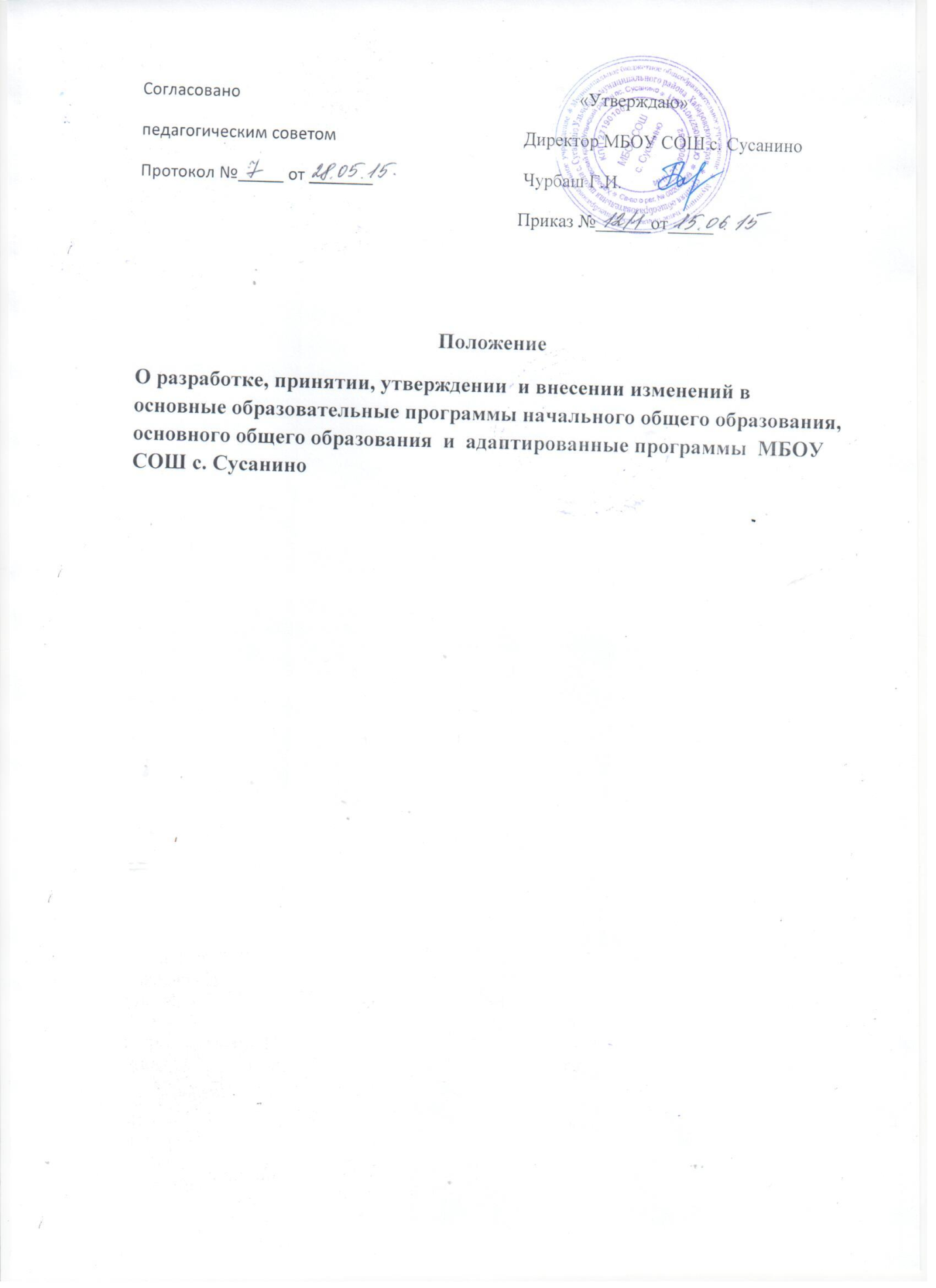 Общие положения1.1.Настоящее Положение о порядке разработки, утверждения образовательных программ по каждому уровню общего образования (далее Положение) разработано в соответствии со ст.12, 13 Федерального закона от 29.12.2012г. №273-ФЗ «Об образовании в Российской Федерации», Уставом образовательного учреждения и регламентирует порядок разработки и утверждения образовательных программ школы по каждому уровню общего образования, а также устанавливает порядок внесения изменений и дополнений в образовательные программы основного общего и среднего общего образования (далее – ООП НОО, ООП ООО, АООП) МБОУ СОШ с. Сусанино– нормативно-управленческий документ конкретизирующий требования Федерального государственного образовательного стандарта (далее по тексту – ФГОС) к результатам, содержанию и ресурсам образовательной деятельности в школе, регламентирующий содержание и педагогические условия обеспечения образовательной деятельности, как совокупности учебного процесса, дополнительного образования, социально-творческой и самообразовательной деятельности обучающихся. . Образовательные программы определяют содержание образования и  организацию образовательной деятельности и направлены на формирование общей культуры, духовно-нравственного, социального, личностного развития обучающихся, создание основы для самостоятельной реализации, обеспечивающей социальную успешность, развитие творческого самосовершенствования, сохранение и укрепление здоровья обучающихся.. ООП разработаны на основе примерных основных образовательных программ НОО, ООО и АООП самостоятельно с учетом образовательных потребностей и запросов обучающихся, их родителей.ООП содержат обязательную часть и часть, формируемую участниками образовательных отношений.  Образовательные программы является нормативным документом, который становится предметом оценки и мониторинга деятельности  школы.Образовательные программы рассматриваются и принимаются  педагогическим советом школы, обсуждаются  родительским сообществом и утверждаются директором.Структура и содержание основной образовательной программы начального общего образования (ФГОС)Требования к структуре и содержанию разделов основной образовательной программы начального общего образования определяются Федеральным государственным образовательным стандартом начального общего образования.Основная образовательная программа начального общего образования (далее – ООП НОО) содержит обязательную часть и часть, формируемую участниками образовательных отношений школы. Обязательная часть ООП НОО составляет 80%, а часть, формируемая участниками образовательных отношений, – 20% от общего объема ООП НОО. 2.3 ООП НОО содержит следующие разделы:           - Целевой раздел, включающий в себя: пояснительную записку; планируемые результаты освоения обучающимися ООП НОО; систему оценки достижения планируемых результатов освоения ООП НОО.	Содержательный раздел, включающий в себя: Программу формирования универсальных учебных действий обучающихся на уровне начального общего образования; Программы отдельных учебных предметов и курсов; Программу духовно-нравственного развития, воспитания обучающихся на уровне начального общего образования; Программу формирования экологической культуры, здорового и безопасного образа жизни; Программу коррекционной работы.  Организационный раздел, включающий в себя: учебный план начального общего образования: как один из основных механизмов реализации ООП НОО; план внеурочной деятельности; систему условий реализации ООП НОО в соответствии с требованиями ФГОС. Программы учебных предметов, курсов, дисциплин (модулей) разрабатываются в соответствии с Положением о разработке программ учебных предметов, курсов  (модулей),  курсов внеурочной деятельности в МБОУ СОШ с. СусаниноСтруктура и содержание основных образовательных программ основного общего образования (ФГОС)Требования к структуре и содержанию разделов основной образовательной программы основного общего образования (далее по тексту – ООП 000) определяются Федеральным государственным образовательным стандартом основного общего образования (раздел III). ООП ООО содержит обязательную часть и часть, формируемую участниками образовательных отношений школы. Обязательная часть ООП 000 составляет 70%, а часть, формируемая участниками образовательных отношений, – 30% от общего объема ООП ООО. Часть, формируемая участниками образовательных отношений, предусматривает наличие учебных предметов, курсов, обеспечивающих различные запросы обучающихся, в том числе, этнокультурные, а также реализацию индивидуальных проектов и внеурочную деятельность. ООП ООО содержит следующие разделы:         Целевой раздел, включающий в себя: пояснительную записку; планируемые результаты освоения обучающимися ООП ООО; систему оценки достижения планируемых результатов освоения ООП ООО;учет национальных, региональных и этнокультурных особенностей при организации образовательной деятельности на этапе ООО.Содержательный раздел, включающий в себя: Программу развития универсальных учебных действий на уровне основного общего образования;Программы отдельных учебных предметов, курсов;Программу воспитания и социализации обучающихся на ступени основного общего образования;Программу коррекционной работы для обучающихся с ограниченными возможностями здоровья). Организационный раздел, включающий в себя: учебный план основного общего образования как один из основных механизмов реализации ООП ООО; план внеурочной деятельности; систему условий реализации ООП ООО в соответствии с требованиями ФГОС. Программы учебных предметов, курсов, дисциплин (модулей) разрабатываются в соответствии с Положением о разработке  программ учебных предметов, курсов, дисциплин (модулей) в школе. Структура и содержание основной образовательной программы основного общего.Требования к структуре и содержанию разделов ООП определяются Федеральным компонентом образовательного стандарта.ООП ООО, содержат следующие структурные элементы:       Общие положения (Пояснительная записка).             Характеристику школы и информационно - аналитические данные об         образовательном учреждении. Условия реализации образовательной программыкадровый состав ОУ;методическое, программно-методическое и информационно-техническое  обеспечение образовательной программы.         Управление реализацией образовательной программы.         Мониторинг качества реализации образовательной программы.Показатели (измерители) реализации образовательной программыОрганизацию воспитательного процесса и дополнительного образования.Приложения:Учебный план;Рабочие программы учебных предметов разрабатываются в соответствии с Положением о рабочих программах учебных предметов МБОУ СОШ с. Сусанино 5. Структура и содержание адаптированных основных образовательных программ Требования к структуре и содержанию разделов адаптированной основной образовательной программы (далее по тексту – АООП ) определяются Федеральным государственным образовательным стандартом для детей с ОВЗ и примерной АООП .Структура АООП  обучающихся с ОВЗ  включает целевой, содержательный и организационный разделы.Целевой раздел определяет общее назначение, цели, задачи и планируемые результаты реализации АООП НОО обучающихся с ЗПР образовательной организацией, а также способы определения достижения этих целей и результатов.Целевой раздел включает:• пояснительную записку;• планируемые результаты освоения обучающимися с ЗПР АООП НОО;• систему оценки достижения планируемых результатов освоения АООП НОО.     Содержательный раздел включает программу коррекционной работы.Организационный раздел определяет общие рамки организации образовательного процесса, а также механизмы реализации компонентов АООП НОО.Порядок разработки и утверждения  ООП НОО, ООООсновные образовательные программы  разрабатываются  школой самостоятельно.Разработанные программы рассматриваются и принимаются  на педагогическом совете  школы, согласовываются с Попечительским советом школы.При соответствии основных образовательных программ   установленным требованиям на  титульном листе указываются реквизиты протокола педагогического совета, на котором данные программы рассматривались, дата согласования.  ООП утверждаются и вводятся в действие приказом директора школы, о чём имеются соответствующие отметки на титульном листе программы. Реализация основных образовательных программ школы  становится предметом выполнения всеми участниками образовательного процесса.Школа обеспечивает реализацию в полном объеме образовательных программ, соответствие качества подготовки обучающихся установленным требованиям, соответствие применяемых форм, средств, методов обучения и воспитания возрастным, психофизическим особенностям, склонностям, способностям, интересам и потребностям обучающихся. При реализации образовательных программ используются различные образовательные технологии, в том числе дистанционные образовательные технологии, обучение on-line. Контроль за выполнением основных образовательных программ осуществляет педагогический совет совместно с директором школы. Образовательное учреждение может в случае необходимости вносить изменения и дополнения в основные общеобразовательные программы. Порядок внесения изменений и дополнений к основным образовательным программам7,1 Настоящее Положение устанавливает порядок внесения изменений и дополнений к основным образовательным программам НОО, ООО, СОО   МБОУ СОШ с.Сусанино (далее – ООП).Дополнения к ООП являются её составной частью.	Дополнения подразделяются на:ежегодные;частные.	Создание ежегодных дополнений к ООП продиктовано:необходимостью ежегодно определять режим работы школы: сменность, продолжительность учебной недели на каждом  уровне образования, расписание звонков;ежегодным формированием школьного компонента учебного плана на каждом уровне обучения в соответствии с запросами участников образовательного процесса.Ежегодные дополнения вносятся, до наступления учебного года, к которому они отнесены. К ежегодным дополнениям относятся:учебный план и его учебно-методическое обеспечение на новый учебный год;режим работы ОУ на новый учебный год;перечень рабочих программ.  Частные дополнения к ООП вносятся в следующих случаях:при переходе на Федеральные государственные образовательные стандарты второго поколения   основного и среднего общего образования;при открытии профильных классов на старшей ступени;при открытии классов компенсирующего обучения, специальных (коррекционных) классов;в случае необходимости создания программ, обеспечивающих развитие, воспитание и социализацию, не имеющих аналога в ООП школы, такие программы создаются и утверждаются в порядке дополнения при условии, если они не требуют изменений учебного плана, не выходят за рамки режимных ограничений.Изменения в ООП вносятся в случаях изменения нормативно-правовых актов в области образования. В случаях, требующих изменений в ООП, затрагивающих содержание образования, влекущих за собой значительные изменения  создаётся новая образовательная программа, порядок утверждения которой регламентируется настоящим ПоложениемВсе изменения и дополнения к ООП (в том числе и ежегодные) доводятся до сведения участников образовательных отношений, размещаются на сайте школы. Порядок внесения дополнений к ООП аналогичен порядку утверждения образовательной программы:составление проекта дополнений (в том числе и ежегодных) рабочей группой;принятие проекта дополнений (в том числе и ежегодных) педагогическим советом;утверждение проекта дополнений (в том числе и ежегодных) директором  учреждения (издание приказа).  Порядок внесения изменений в ООП аналогичен порядку её утверждения:составление проекта изменений в ООП рабочей группой;принятие проекта изменений в ООП педагогическим советом;утверждение проекта изменений в ООП директором учреждения (издание приказа).Внесенные изменения и дополнения в  ООП на следующий отчетный период, учебный год проходят процедуру рассмотрения, согласования и утверждения аналогичную указанной в пунктах  настоящего Положения.Тексты изменений и дополнений на отдельных листах подшиваются к образовательной программе. Управление образовательными программамиПедагогический совет: разрабатывает и принимает основные образовательные программы школы; обсуждает и проводит выбор учебных планов программ, учебников, форм, методов образовательного процесса и способов их реализации.	Директор МБОУ СОШ с.Сусанино: утверждает основные образовательные программы; утверждает индивидуальный учебный план школы на текущий учебный год; утверждает рабочие программы учебных предметов и курсов; утверждает программы внеурочной деятельности; обеспечивает стратегическое управление реализацией основных образовательных программ; обеспечивает планирование, контроль и анализ деятельности по достижению положительных 	результатов, 	определенных 	основными образовательными программами; создает необходимые организационно-педагогические и материально-технические условия для выполнения основных образовательных программ; ежегодно представляет публичный доклад о выполнении основных образовательных программ, обеспечивает его размещение на сайте МБОУ СОШ с.СусаниноЗаместители директора: 	 обеспечивают разработку основных образовательных программ в соответствии с положением; организуют на основе образовательных программ образовательную деятельность на всех уровнях образования; осуществляют внутришкольный контроль и анализ выполнения учебных планов; обеспечивают итоговый анализ и корректировку основных образовательных программ; осуществляют организацию занятий по программам дополнительного образования; обеспечивают контроль и анализ реализации программ дополнительного образования.обеспечивают разработку программ внеурочной деятельности и дополнительного образования; осуществляют организацию занятий по программам внеурочной деятельности и дополнительного образования; обеспечивают проектирование системы воспитательной работы в школе; осуществляют организацию воспитательной деятельности; обеспечивают контроль и анализ воспитательной работы. Методический совет координирует работу методических объединений по обеспечению основных образовательных программ учебно-методическим комплексом. Методические объединения учителей способствуют совершенствованию методического обеспечения основных образовательных программ. Методические объединения учителей осуществляют следующую работу: проводят проблемный анализ результатов образовательной деятельности; вносят предложения по изменению содержания и структуры учебных предметов и учебно-методического обеспечения; проводят первоначальную экспертизу существенных изменений, вносимых педагогическими работниками в учебные программы; рекомендуют к использованию рабочие программы учебных предметов, курсов; разрабатывают методические рекомендации для обучающихся и родителей (законных представителей) по эффективному усвоению учебных программ. ДелопроизводствоОтветственной за разработку, формирование и хранение комплекта документов, входящих в ООП, является заместитель директора.Срок хранения образовательной программы – постоянно. Заключительные положенияДанное Положение является локальным правовым актом школы.Настоящее Положение утверждается приказом директора школы. Настоящее Положение действует до внесения изменений и дополнений в законодательство РФ в области образования. ДОКУМЕНТ ПОДПИСАН ЭЛЕКТРОННОЙ ПОДПИСЬЮДОКУМЕНТ ПОДПИСАН ЭЛЕКТРОННОЙ ПОДПИСЬЮДОКУМЕНТ ПОДПИСАН ЭЛЕКТРОННОЙ ПОДПИСЬЮСВЕДЕНИЯ О СЕРТИФИКАТЕ ЭПСВЕДЕНИЯ О СЕРТИФИКАТЕ ЭПСВЕДЕНИЯ О СЕРТИФИКАТЕ ЭПСертификат603332450510203670830559428146817986133868575830603332450510203670830559428146817986133868575830ВладелецЧурбаш Галина ИвановнаЧурбаш Галина ИвановнаДействителенС 26.03.2021 по 26.03.2022С 26.03.2021 по 26.03.2022